Monday, September 28, 2015Homework:                  Monday – Thursday   Students should read at least 20 minutes every night & practice Spelling wordsan  had  add  pass  cat  bad  can  ran  away   call  every   hear  come  said  Complete sentencesUnderstanding charactersSummarizeSentences/ ideasSocial Studies:American symbols /Voting processScience:Weather/ matterCarter’s grandmother, Kathy Jarrett, cored, peeled and chopped all of our apples for applesauce Friday!  Thank you so much for your help Kathy!I think all of the rewards earned from goals met for the Fun Run have been satisfied.  Pajamas, popcorn, extra recess, game day, eating in the classroom, sock day, and bring a stuffed animal to set on the desk were all accomplished!  Ask your child about Johnny Appleseed.  Our week long unit ended with freshly made applesauce.  The kids loved it!   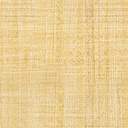 